Page 233. Exercice 2.Écris toutes les inégalités pour le triangle ci-dessous.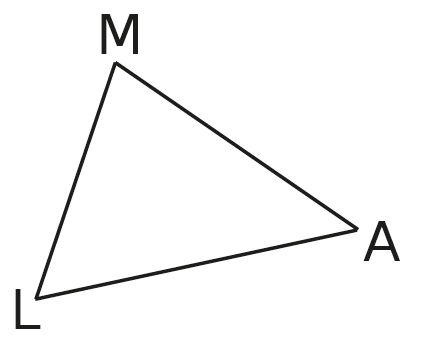 